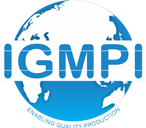 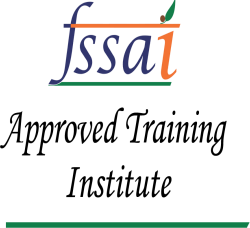 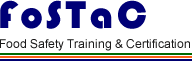 Institute of Good Manufacturing Practices IndiaNew DelhiTrainee Registration FormPERSONAL INFORMATION  Name of the Training*:  ___________________________________________________________________Aadhar Number*:  		 Date of Birth*:  		 Category (ST/ SC/ OBC/ General)	Gender*: Male/ FemaleTitle*: (Mr/ Mrs)   Full name:  			 Father’s name*:  			 Contact Number*: 	Email Id*: 	CORRESPONDENCE ADDRESSCorrespondence Address Line 1*:  				 Correspondence Address Line 2*:  				                                                                                               State*: 	District*:			 Tehsil/ Taluka/ City*	Pincode*:	PERMANENT ADDRESSResidential Address Line 1*:  				 Residential Address Line 2*:   				                                                                                                          State*: 	District*:			 Tehsil/ Taluka/ City*	Pincode*:	BUSINESS DETAILSKind of Business:  	 Company Name:  	  Registration/ License Number:  	 Business Address Line 1:COMPANY ADDRESSBusiness Address Line 2:  			                                                                                                                  State: 	District:		 Tehsil/ Taluka/ City	Pincode:  	 Fee details*:Amount Rs:	 Demand Draft/ Cheque no. / NEFT/ TPT Reference No.: 		Dated:	 Bank:  			*Crossed DD or cheque should be in favour of “Institute of Good Manufacturing Practices India” payable at New Delhi. Please write your name and address at the back of DD/ Cheque. Fee can also be paid through net banking/ Debit card.TERMS AND CONDITIONS:FSSAI FosTac Training Fee:        Advance Training - The duration of each course is 8 hours. The fee for the courses are Rs.1800/- .             Courses are: -Manufacturing / ProcessingCateringStorage & TransportRetail & Distribution
Special Training - The duration of the special course is 8-12 hours (1-2 days). The Fee for the course is Rs.2200/-      Courses are: -Milk & Milk Products   Animal Meat & Meat ProductsPoultry Meat & Meat ProductsFish & Fish ProductsPackaged Water & Water Based BeveragesBakery (level-1)Bakery (level-2)Edible Oil & FatHealth Supplements & Nutraceuticals     Pay the programme fee online on : www.igmpi.ac.in/programmefeemodes.html(There will be no transaction charge in case of net banking payment)A seat in the FSSAI FosTac shall only be reserved upon receipt of duly filled Registration Form along with the Fee.Contact and Communication: This FSSAI FosTac Registration Form should be duly filled  in clear and legible writing, signed and its soft/scanned copy should be emailedto info@igmpi.ac.inAll communication and queries regarding this FSSAI FosTac as well as the overall programme should be directed to info@igmpi.ac.in .The seats of the FSSAI FosTac shall be filled on a first-come-first-serve-basis. However due weight age will also be given to the work profile of the prospective participants.Declaration: I hereby declare that all the above information furnished is true to the best of my knowledgeSignature of Candidate